Załącznik nr 4bdo Specyfikacji Warunków ZamówieniaSPECYFIKACJA DOSTAWY DLA CZĘŚCI 3Meble specjalistyczne (do psychiatrii)Podane w tabeli wymiary – z tolerancją +-50mmObrazki w tabeli są poglądowe – wymagany jak najbardziej zbliżony kształtFormularz należy podpisać kwalifikowanym podpisem elektronicznym, podpisem zaufanym lub podpisem osobistym. LPNazwaWymagane parametryParametry oferowane(podać)Producent,model (nazwa lub oznaczenie)Cena jednostkowa nettoLiczba(szt)Wartość nettoIOpis ogólny modułówMeble modułowe, siedziska tapicerowanekorpus wykonany z mieszanki płyty wiórowej i sklejkistopki z forniru drewnianego wzmocnione sklejkąwypełnienie piankowewszystkie wyściełane obszary muszą być są przymocowane do podstawywzmocniona drewniana podstawazamknięta podstawa uniemożliwiająca ukrycie przedmiotówszczelina między meblem i podłogą umożliwiająca przeglądy i czyszczeniemożliwość stosowania pojedynczo lub łączenia w zestawyzgodna z PN-EN 15373 lub równoważną normą określającą  wytrzymałość i stabilność meblitkanina trudnopalna, wodoodporna i odporna na ścieranie -  winyl skóropodobnydwie nogi pod bokami siedziska wdłuż siedziska w kształcie płózkolorystyka: min. 6 kolorów do wyborugwarancja na konstrukcję (nie obejmuje tkanin)1Moduł 1Fotel prostyWymiary:wysokość:850mmszerokość: 580 mmdługość: 860 mmwysokość siedziska 480 mm42Moduł 2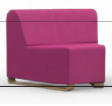 Fotel z węższym przodem i szerszym oparciemwymiary:wysokość: 860 mmszerokość: 1030 mmdługość: 860 mmwysokość siedziska 480 mm43Moduł 3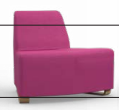 Fotel z szerszym przodem i węższym oparciemwymiary:wysokość: 860 mmszerokość: 1030 mmdługość: 860 mmwysokość siedziska 480 mm24Fotel w kształcie tubykonstrukcja jednoczęściowa ze wzmocnionego polietylenu bez części odkręcanych i demontowanychzapobiegająca ukryciu drobnych elementówbrak elementów umożliwiających powieszenie lub zawiązanie np. sznurówek, ubrań itp.brak ostrych krawędzi powodujących obrażenia -krawędzie zaokrąglonemateriał antybakteryjny odporny na promieniowanie UV i konstrukcja wodoodpornacertyfikat potwierdzający wytrzymałość i stabilność certyfikat potwierdzający niepalnośćmeble do użytku w miejscach publicznychwgłębienie na nogi łatwa do czyszczenia powierzchnia o odporności chemicznejobciążenie statyczne do 450 kgwymiary:wysokość: 80,5 cmszerokość: 67 cmgłębokość: 68 cmwysokość siedziska: 43 cmcertyfikat potwierdzający spełnianie normy ognioodpornej dla palności tworzyw sztucznychcertyfikat potwierdzający spełnienie wymagań normy PN-EN 16139:2013 lub równoważnej określającej wytrzymałość, trwałość oraz bezpieczeństwo wszystkich typów siedzisk użytkowanych poza mieszkaniem, przeznaczonych do użytkowania przez osoby dorosłe o wadze do 110 kg5Suma nettoSuma nettoSuma nettoSuma nettoSuma nettoSuma netto6Podatek VATPodatek VATPodatek VATPodatek VATPodatek VATPodatek VAT23%7BruttoBruttoBruttoBruttoBruttoBrutto